Международный турнир по каратэ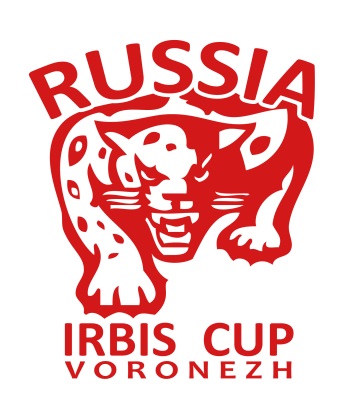 INTERNATIONAL IRBIS CUP 20139 июня 2013, Воронеж, РоссияИНФОРМАЦИЯ О ТУРНИРЕ:Организатор: Центр спортивного каратэ  «IRBIS»,  Федерация спортивного каратэ Воронежской области; Воронеж, Российская Федерация, ул. Текстильщиков, 5.Вопросы и справки по телефонам: +79103458663; +7 (473) 259-51-44,  Алексей Хабибназарович Джиянов. www.irbisteam.ruМЕСТО ПРОВЕДЕНИЯ:Главный концертный зал Воронежа - Event Hall Сити-парка «Град».
3-й км. автодороги М4 «Воронеж-Москва».ПРАВИЛА: WKFЭКИПИРОВКА: согласно правил WKF; Внимание! На турнире будут работать представители компании «Best sport».РЕГИСТРАЦИЯ:Предварительные заявки должны быть отправлены по электронной почте не позднее 1 июня 2013 г. Адрес электронной почты: karatevoronezh@mail.ruОфициальная регистрация будет проводиться 8 июня, с 17 до 20.00 в Конгресс-отеле Benefit Plaza, по адресу: Воронеж, ул. Владимира Невского, 29.СУДЕЙСКИЙ КОРПУС:Главный судья – Михаил Соколов (Украина);Главный секретарь – Юрий Вдовенко (Россия).ВСТУПИТЕЛЬНЫЙ ВЗНОС:800 руб. в  каждой весовой и возрастной категории в индивидуальном зачёте;1500 руб.  С команды в командном зачёте;Взнос взимается во время регистрации команды. Подача заявки после установленного срока, изменения в именах или категориях во время регистрации – штраф 300 руб. за каждое изменение!ПРОТЕСТ:Подаётся на имя главного судьи после оплаты депозита на сумму 2 000 руб.КАТЕГОРИИ ТУРНИРА:Индивидуальное кумитэ:Командное кумитэ:НАЧАЛО СОРЕВНОВАНИЙ: 9:00ОN-LINE ТРАНСЛЯЦИЯ: 9 июня 2013г. на официальном сайте – www.irbisteam.ruМУЖЧИНЫМУЖЧИНЫЖЕНЩИНЫЖЕНЩИНЫВОЗРАСТКАТЕГОРИИВОЗРАСТКАТЕГОРИИМальчики  6-7 лет -20 кг. -25 кг. +25кг.Девочки 6-7 лет -25 кг. +25 кг.Мальчики  8-9 лет-27 кг. -32 кг. +32 кг.Девочки 8-9 лет-30 кг. +30 кг.Мальчики  10-11 лет-32 кг. -37 кг. +37 кг.Девочки 10-11 лет-37 кг. +37 кг.Юноши      12-13 лет-45 кг. -50 кг. +50 кг.Девочки 12-13 лет-42 кг. +42 кг.Кадеты       14-15 лет-55 кг. -60 кг. -65 кг. +65 кг.Девушки 14-15 лет-52 кг. +52 кг.Юниоры    16-17 лет-61 кг. -68 кг. -76 кг. +76 кг.Девушки 16-17 лет-57 кг. + 57 кг.МУЖЧИНЫЖЕНЩИНЫМальчики                              6-7 лет Мальчики                              8-9 летМальчики                             10-11 летЮноши                                 12-13 летКадеты                                  14-15 летЮниоры                                16-17 летДевочки                                      6-7 лет Девочки                                      8-9 летДевочки                                     10-11 летДевочки                                     12-13 летДевушки                                    14-15 летДевушки                                    16-17 лет